           БОЙОРОҠ                                                               ПОСТАНОВЛЕНИЕ«09» декабря 2020 й.                     № 1-106                 «09» декабря  2020 г.Об отмене постановления администрации № 13 от 15.02.2016  года, № 77 от 19.12.2016 года «Об утверждении Порядка формирования, утверждения и ведения планов закупок товаров, работ, услуг для обеспечения нужд сельского поселения Дмитриево-Полянский сельсовет муниципального района Шаранский район Республики Башкортостан»          В целях приведения правового  акта  администрации сельского поселения Дмитриево-Полянский сельсовет муниципального района  Шаранский  район  Республики Башкортостан  в соответствие со Федеральным законом № 71-ФЗ  от 01.05.2019 года п о с т а н о в л я ю: 1. Отменить постановление администрации сельского поселения Дмитриево-Полянский  сельсовет муниципального района Шаранский район Республики Башкортостан № 13 от 15.02.2016  года, № 77 от 19.12.2016 года  «Об утверждении Порядка формирования, утверждения и ведения планов закупок товаров, работ, услуг для обеспечения нужд сельского поселения Дмитриево-Полянский сельсовет муниципального района Шаранский район Республики Башкортостан».	          2. Обнародовать настоящее постановление в здании администрации сельского поселения Дмитриево-Полянский  сельсовет и на официальном сайте сельского поселения в сети Интернет. 3. Контроль за исполнением настоящего постановления оставляю за собой.    Глава сельского поселения                                              И.Р.ГалиевБашҡортостан РеспубликаһыныңШаран районымуниципаль районыныңДмитриева Поляна ауыл Советыауыл биләмәһе хакимиәтеБасыу урам, 2а йорт,Дмитриева Поляна ауылы,Шаран районы, БашҡортостанРеспубликаһы, 452630тел.(34769) 2-68-00 e-mail: dmpolss@yandex.ru.http://www.dmpol.sharan-sovet.ruИНН 0251000704, ОГРН 1020200613476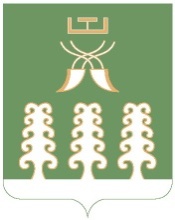 Администрация сельского поселения                   Дмитриево-Полянский сельсоветмуниципального районаШаранский районРеспублики Башкортостанул.Полевая, д.2а, д. Дмитриева Поляна Шаранский район, Республика Башкортостан 452630          тел.(34769) 2-68-00 e-mail: dmpolss@yandex.ruhttp://www.dmpol.sharan-sovet.ru.ИНН 0251000704, ОГРН 1020200613476